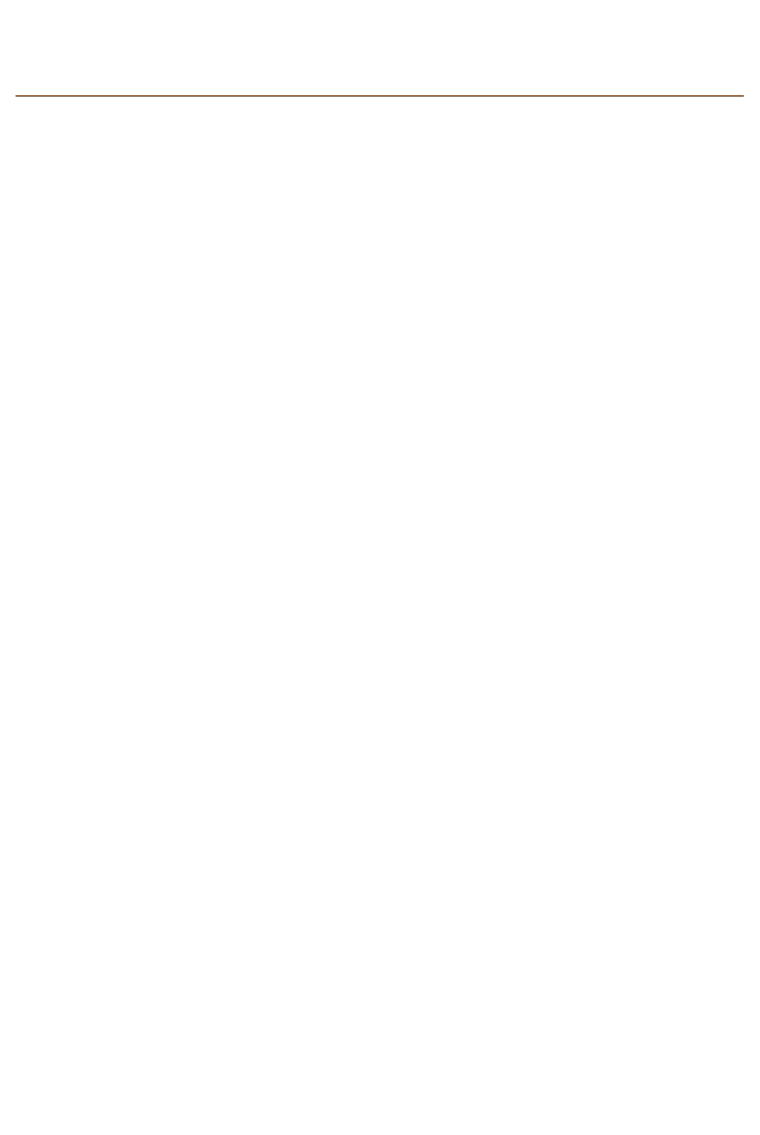 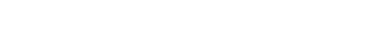 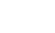 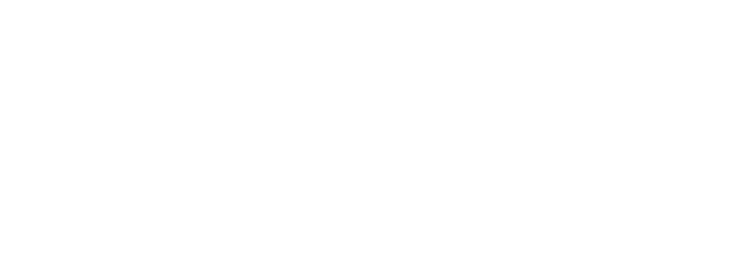 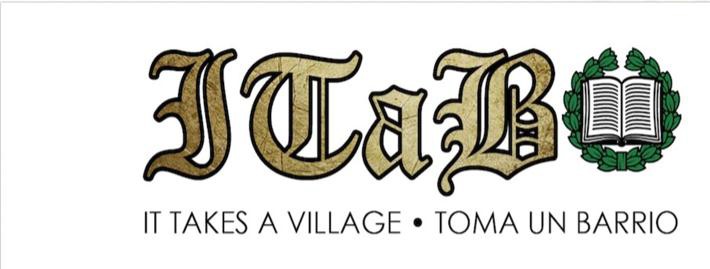 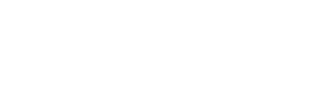 Event Schedule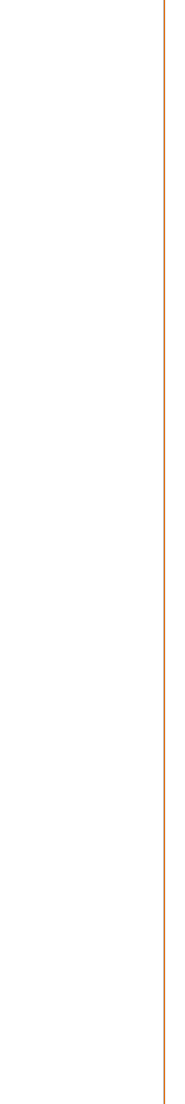 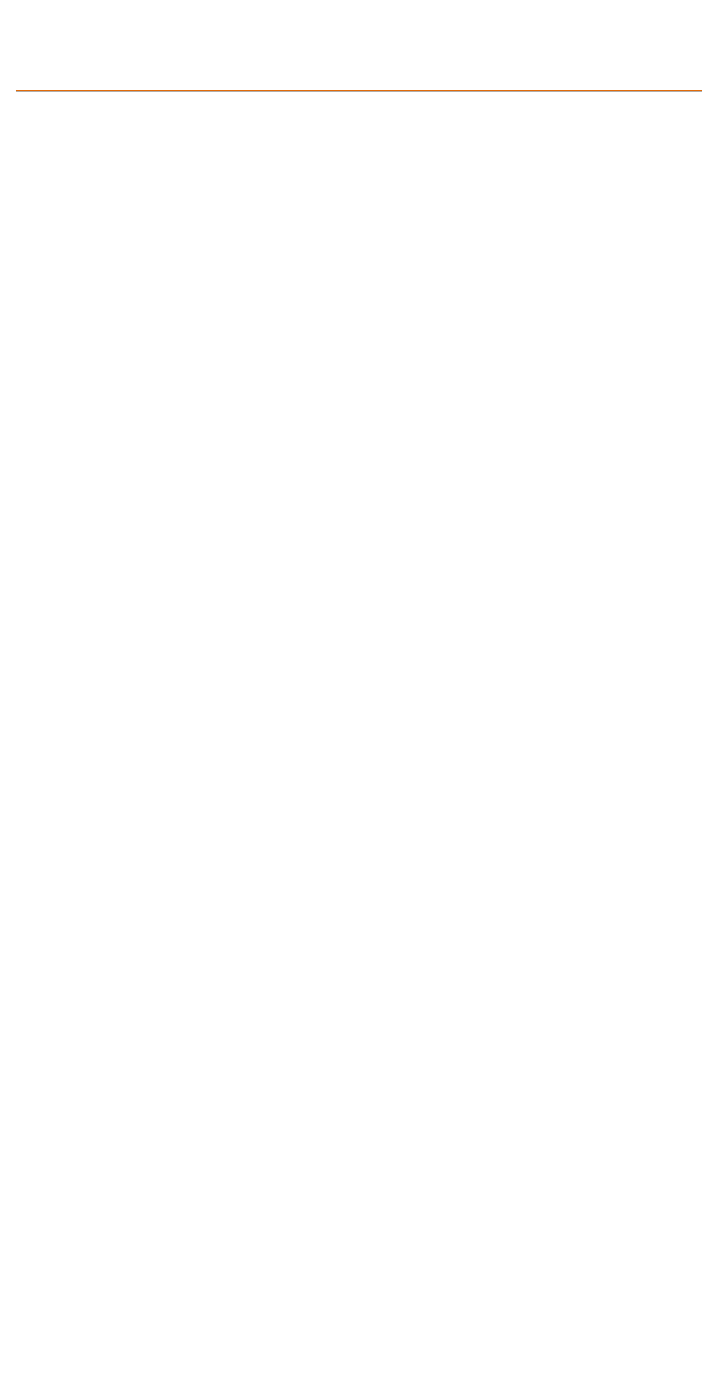 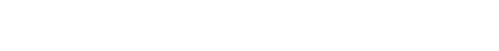 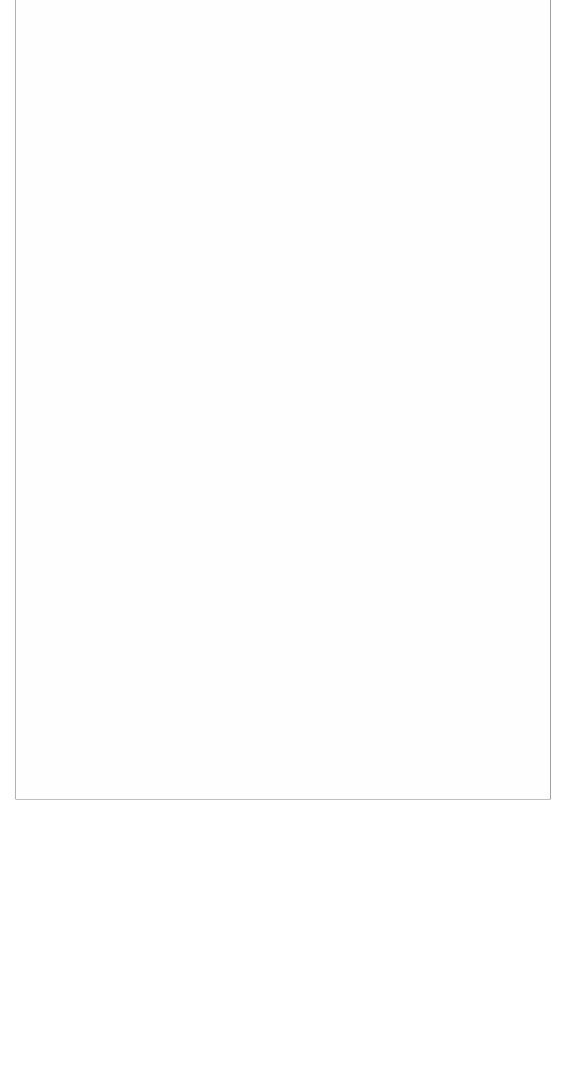 We're glad that you are able to join us and hope that you enjoy our presentation.We have a full agenda during the next couple of hours, so please take a few minutes to read through the information in this agenda. It includes our itinerary and other important information.We look forward to spending this time with you. If we can do anything to make you more comfortable, please let us know. Thank you for joining ITaB (It Takes a Village – Toma Un Barrio).6:00 P.M.	Introduction and Dinner7:00 P.M.	Welcome – Principal Sal Frias 7:05 P.M.	Dr. Vincent Devlahovich Collegeof the Canyons Faculty Association7:15 P.M.	Personal Experience – Dr. JuanBuriel Chair of English Department at College of the Canyons7:20 P.M.	Maria Elena Cruz – ChicanoStudents Department at Cal State Northridge7:25 P.M.	Maryann Navia – GuidanceCounselor at Golden Valley High School7:30 P.M.	Rosa L. RiVera Furmuto – CalState University Northridge Lead Investigator and Lead ITaB Faculty from Cal State University Northridge.7:50 P.M.	Q & A8:00 P.M.	Conclusion